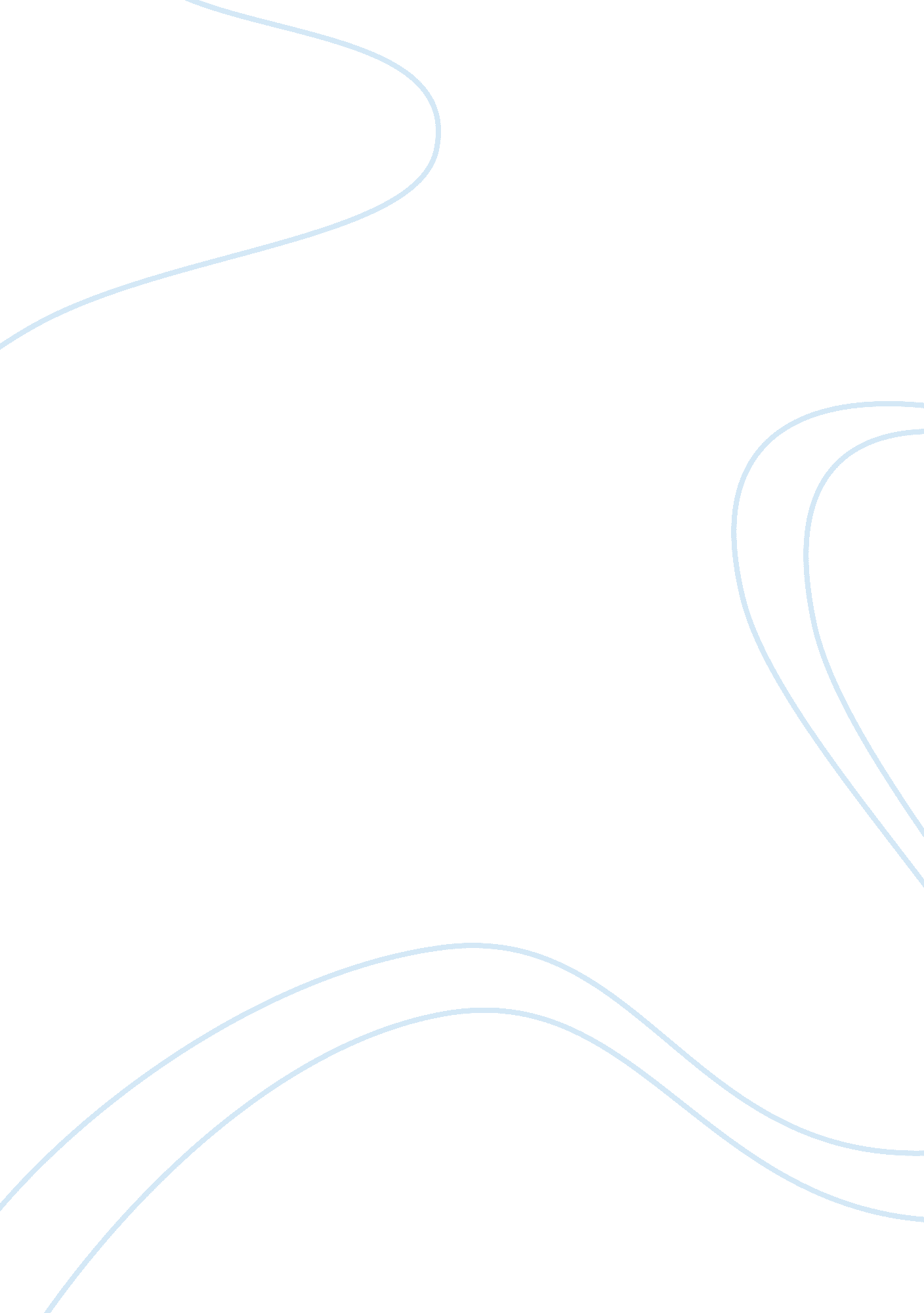 Theo walcott essay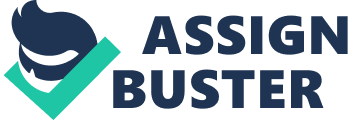 The two titles of the two news articles that I am comparing are: ‘ Sven: Pele inspired Theo selection’ and ‘ Pele: Theo no, Sven.’ Both articles appeared on the 04/06/2006. I found the articles on the Internet. The news story is about whether Theo Walcott should go to the World Cup or not. The article made the news because Walcott is the youngest player ever for England and also was picked ahead of another experienced striker and also he is unproven at Premiership level, which caused controversy amongst the England fans. For the ‘ Sven: Pele inspired Theo selection’ was written by Simon Fudge of Sky Sports and ‘ Pele: Theo no, Sven’ was written by a Sun online reporter. Both articles are on a website set out with a big bold headline and the Sun Online report has a photo of Theo Walcott on the right hand side. Theo Walcott is a up and coming who was controversially picked for the England national football team even though he hasn’t played in the Premiership and he is only one of four strikers taken so expectation is heavily weighed onto his shoulders to perform if picked. The public would be interested in this story because he could be vital to England’s hopes of winning the World Cup. Both articles have a fairly big headline, which are making statements. Both articles are opinionated to whether he (Theo) should go to the World Cup. These are both a personal opinion of the person who is saying whether Theo should go or not. The ‘ Sven: Pele inspired Theo selection’ is for the subject of the story whereas ‘ Pele: Theo no, Sven’ is against the subject of the story. In the ‘ Sven: Pele inspired Theo selection’ Sven says that ‘ he does good things’ shows he’s justifying why he picked Walcott whereas in the ‘ Pele: Theo no, Sven’ is states that Pele reckons that Sven is ‘ crazy to take untried youngster Theo Walcott to the World Cup. ‘ This shows us that this is against the story. The languages used in these articles are formal because they are a public announcement in the press regarding the story. Both articles show a different sort of bias. The first article shows a respectable bias because Sven is showing that Walcott could be a sensation like Pele was when he was Walcott’s age but the second article shows a historical bias because Pele is using the facts that no player he has ever heard of has gone into a World Cup untried. I think that Theo Walcott shouldn’t be taken to the World Cup because England have much better options up front who are proven at the top level and have done the job before for England because Theo is untried, lacks experience and is unproven at the top level. Other people agree with my opinion because of the lack of experience he has and that he could hamper England’s chances of winning the World Cup. But some disagree because none of the opposition know how he plays, his pace and the fact he’s young so he’ll be hungry and want the game and not be afraid of big defenders and also will show some passion as well. What I think will happen next in the topic is that Theo will be a big disappointment because of his lack of experience and also that he may not be even played because Sven doesn’t have the courage to carry out such a controversial plan which has been slated by many media pundits and critics. The story will affect many football fans because it’s a big risk taking him to the World Cup because England want to win the tournament and taking unproven players can prove to be a mistake for Sven if we don’t win the World Cup which will sadden many English football fans if we don’t win the World Cup. But if England did win the World Cup it will send the country into ecstasy because we’ve won the most prestigious football tournament in the world. Also it would prove Sven right in taking Theo if he made an impact on the World Cup and helped England to their first World Cup finals tournament win in 40 years which was held in England. And also if we won the World Cup then all of Sven critics would be proved wrong and also with the World Cup being held in Germany it would be seen as ‘ putting one over the rivals’ if we did win the Cup. This story is complex because it affects so many people and could cost people their jobs and bring others under scrutiny because of Theo’s selection and the importance of England’s World Cup ambitions and people have many different opinions about it such as Sven and Pele because it affects so many people in so many ways. 